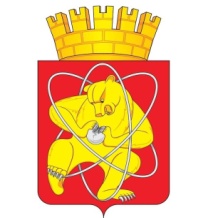 Городской округ «Закрытое административно – территориальное образование Железногорск Красноярского края»СОВЕТ ДЕПУТАТОВ ЗАТО г. ЖЕЛЕЗНОГОРСКРЕШЕНИЕ25 августа 2022                                                                                                           № 20-233Р       г. ЖелезногорскО внесении изменений в решение Совета депутатов ЗАТО г. Железногорск от 28.04.2011 № 14-88Р «Об утверждении Положения о публичных слушаниях в ЗАТО Железногорск»В соответствии со статьей 28 Федерального закона от 06.10.2003 № 131-ФЗ «Об общих принципах организации местного самоуправления в Российской Федерации», Градостроительным кодексом Российской Федерации, руководствуясь Уставом ЗАТО Железногорск, Совет депутатов РЕШИЛ:1. Внести в приложение № 1 к решению Совета депутатов ЗАТО г. Железногорск от 28.04.2011 № 14-88Р «Об утверждении Положения о публичных слушаниях в ЗАТО Железногорск»  следующие изменения:1.1. в разделе 5 «Проведение публичных слушаний»:1.1.1. пункты с 5 по 10 исключить;1.1.2. дополнить пунктами с 5 по 13 следующего содержания:«5. Проведение публичных слушаний осуществляется в соответствии с регламентом проведения публичных слушаний, установленным в  пунктах 6 - 13 настоящего раздела.   6. Председательствующий публичных слушаний открывает слушания, оглашает тему слушаний, представляет инициаторов проведения слушаний, председательствующего и секретаря слушаний, докладчиков  (содокладчиков), экспертов и иных лиц, подавших заявку на участие, оглашает количество зарегистрированных участников публичных слушаний.  7.  Время для выступления на публичных слушаниях:  - на вступительное слово председательствующего до 15 минут;- на доклады (содоклады) до 20 минут;- на выступления экспертов (зачитывание заключений экспертов) до 20 минут;- на вопросы участников до 10 минут; - на выступления в прениях до 10 минут.Время ответов на вопросы не может превышать времени основного выступления.8. Председательствующий публичных слушаний:- ведет публичные слушания и следит за порядком обсуждения вопросов; - предоставляет слово участникам публичных слушаний для выступления в порядке очередности;-  вправе принять меры по удалению нарушителей из зала заседаний;- вправе принять решение о перерыве заседания собрания участников публичных слушаний.9. Участники публичных слушаний:- вправе задавать вопросы и выступать по существу рассматриваемого вопроса;- вправе выступать только с разрешения председательствующего;- обязаны соблюдать регламент проведения публичных слушаний и порядок на заседаниях. 10. После вступительного слова председательствующего публичных слушаний заслушивается доклад (содоклад) по вопросу, вынесенному на публичные слушания. В случае участия в публичных слушаниях экспертов заслушиваются выступления экспертов или оглашаются их заключения. 11. Участники публичных слушаний вправе задавать вопросы докладчику (содокладчику) и экспертам после окончания доклада (содоклада), выступления экспертов.Вопросы подаются в письменном виде через секретаря публичных слушаний. Председательствующий публичных слушаний оглашает вопрос участника публичных слушаний.  12. После ответов докладчика (содокладчика), экспертов на вопросы председательствующий предоставляет участникам публичных слушаний возможность выступить в прениях. Участник в письменной форме через секретаря публичных слушаний сообщает о желании выступить в прениях по теме публичных слушаний.Участники публичных слушаний выступают в порядке очередности по списку, составленному секретарём публичных слушаний. Перед выступлением участник должен указать свою фамилию, имя, отчество, а также должность, если выступающий является представителем организации. Участник публичных слушаний вправе выступить в прениях не более двух раз. 13. Секретарь публичных слушаний ведёт протокол проведения публичных слушаний, в котором отражаются позиции и мнения участников слушаний по каждому из обсуждаемых вопросов, высказанные ими в ходе слушаний. Протокол публичных слушаний подписывается председательствующим и секретарем публичных слушаний.». 1.2. В разделе 7 «Особенности публичных слушаний по вопросам градостроительной деятельности»: 1.2.1. Пункт 7 дополнить абзацем следующего содержания:«Оповещение о начале публичных слушаний  распространяется на информационных стендах, оборудованных около здания уполномоченного на проведение публичных слушаний органа местного самоуправления, в местах массового скопления граждан и в иных местах, расположенных на территории, в отношении которой подготовлены соответствующие проекты, и (или) в границах территориальных зон и (или) земельных участков, указанных в части 3 статьи 5.1. Градостроительного кодекса Российской Федерации, иными способами, обеспечивающими доступ участников публичных слушаний к указанной информации.»1.2.2. Пункт 11 изложить в следующей редакции:«11. По итогам публичных слушаний составляется протокол публичных слушаний и заключение о результатах публичных слушаний. Протокол публичных слушаний и заключение о результатах публичных слушаний составляются по формам, установленным в приложениях 2 и 3 к настоящему Положению. Подготовка протокола публичных слушаний и заключения о результатах публичных слушаний осуществляется ответственным лицом, назначенным организатором публичных слушаний по вопросам градостроительной деятельности, в течение двух рабочих дней со дня проведения публичных слушаний. К протоколу публичных слушаний прилагается перечень принявших участие в рассмотрении проекта участников публичных слушаний, включающий в себя сведения об участниках публичных слушаний (фамилию, имя, отчество (при наличии), дату рождения, адрес места жительства (регистрации) - для физических лиц; наименование, основной государственный регистрационный номер, место нахождения и адрес - для юридических лиц). Участник публичных слушаний, который внес предложения и замечания, касающиеся проекта, рассмотренного на публичных слушаниях, имеет право получить выписку из протокола публичных слушаний, содержащую внесенные этим участником предложения и замечания.Заключение о результатах публичных слушаний подлежит официальному опубликованию в порядке, установленном для опубликования муниципальных правовых актов ЗАТО Железногорск, и размещению на официальном сайте ЗАТО Железногорск.» 1.3. В Приложении 1 к Положению о публичных слушаниях в ЗАТО Железногорск «Форма оповещения о публичных слушаниях по вопросам градостроительной деятельности»:1.3.1. Девятый абзац изложить в следующей редакции:«Участники  публичных  слушаний, прошедшие идентификацию в соответствии с частью 12 статьи 5.1. Градостроительного кодекса Российской Федерации, вправе  вносить организатору публичных слушаний  предложения и замечания, касающиеся проекта, подлежащего рассмотрению на публичных слушаниях: 1) в письменной или устной форме в ходе проведения собрания или собраний участников публичных слушаний; 2) в письменной форме или в форме электронного документа в адрес организатора публичных слушаний; 3) посредством записи в книге (журнале) учета посетителей экспозиции проекта, подлежащего рассмотрению на публичных слушаниях.»1.3.2. Десятый абзац изложить в следующей редакции:«В течение периода размещения в соответствии с п.2 ч.5 ст. 5.1. Градостроительного кодекса Российской Федерации проекта, подлежащего рассмотрению на публичных слушаниях, и информационных материалов к нему проводится  экспозиция  проекта по адресу: _________________________________________________ с _________________ по _________________.»      (даты, время экспонирования)                        (место экспонирования проекта)1.4. В Приложении 2 к Положению о публичных слушаниях в ЗАТО Железногорск «Форма протокола публичных слушаниий по вопросам градостроительной деятельности»:1.4.1. Двенадцатый абзац изложить в следующей редакции:«Регламент  публичных  слушаний: для выступления на слушаниях отводится: на  вступительное  слово  председательствующего  до  15  минут,  на доклады (содоклады)  до  20 минут, на выступления экспертов (зачитывание заключений экспертов)  до 20 минут,  на  выступление  участников  5 - 10 минут.  Время ответов  на  вопросы  не  может  превышать  времени  основного  выступления эксперта. Время  выступления  в  прениях  -  до  10  минут.  Участники  публичных  слушаний, прошедшие идентификацию в соответствии с частью 12 статьи 5.1. Градостроительного кодекса Российской Федерации, вправе  вносить организатору публичных слушаний  предложения и замечания, касающиеся проекта, подлежащего рассмотрению на публичных слушаниях: 1) в письменной или устной форме в ходе проведения собрания или собраний участников публичных слушаний; 2) в письменной форме или в форме электронного документа в адрес организатора публичных слушаний; 3) посредством записи в книге (журнале) учета посетителей экспозиции проекта, подлежащего рассмотрению на публичных слушаниях. Все  участники публичных слушаний выступают  только  с  разрешения  председательствующего. Вопросы по  проекту  подаются  в письменном  виде секретарю публичных слушаний.»2. Решение вступает в силу после официального опубликования в газете «Город и Горожане». 3. Контроль за исполнением решения возложить на председателя постоянной комиссии по вопросам местного самоуправления и законности А.С. Федотова.Исполняющий обязанности				Исполняющий обязанностиПредседателя Совета депутатов			Главы ЗАТО г. ЖелезногорскЗАТО г.Железногорск                                          Г.В. Двирный                                                   А.А. Сергейкин